REGISZTRÁCIÓS ADATLAP ÉS NYILATKOZAT„PTE_93_2017_Neuro- és mozgásszervi rehabilitációs eszközpark kialakítása 2. a Pécsi Tudományegyetemen a GINOP-2.3.3-15-2016-00032 pályázat keretén belül”Ajánlattevő neve: Ajánlattevő email:  Ajánlattevő telefon és fax: Ajánlattevő kapcsolattartójának neve: Kapcsolattartó elérhetősége (telefon, email): Alulírott........................................................................................................................................................................................................................................................................ Ajánlattevő szervezet cégjegyzésre jogosult képviselője az „PTE_93_2017_Neuro- és mozgásszervi rehabilitációs eszközpark kialakítása 2. a Pécsi Tudományegyetemen a GINOP-2.3.3-15-2016-00032 pályázat keretén belül” tárgyban kiírt közbeszerzési eljárás során nyilatkozom, hogy az ajánlatkérő által a gazdasági szereplők számára elektronikus úton korlátlanul és teljes körűen, térítésmentesen hozzáférhetővé tett:- Közbeszerzési dokumentumot,- Mellékleteket,letöltöttem. Kelt: ....................., 2018. .................................  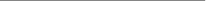 (cégjegyzésre jogosult vagy szabályszerűen meghatalmazott képviselő aláírása)